Parkview Services for Seniors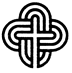 Parkview Village Life Lease ApplicationParkview Services for Seniors (“Parkview”) offers Life Leases as a living option.  A Life Lease is a contractual agreement where the resident makes an initial capital contribution in exchange for the right to occupy a cluster or suite. Monthly operating fees cover the property taxes, building maintenance and in-suite repairs and facility fees are collected in addition. When the resident wishes to terminate the agreement or the agreement is terminated for any other reason, the unit is given an opinion of value, the right to occupy agreement is resold at current market value, and the proceeds are shared between Parkview and the resident.  Parkview has 20 bungalow-style units and 45 Suite style units run under this Life Lease model.Eligibility All members of your household are sixty (60) or older or you are applying as a couple and both persons are sixty (60) or older.All information is kept in strict confidence in accordance with the Personal Information Protection and Electronic Documents Act (PIPEDA).Part 1 – Intention of Interest (Your name will be put on the wait list for accommodation.  This waitlist is lengthy and may take several years before housing is available.)⃝ Contact Information⃝ Indicate Life Lease Preferences⃝ Sign Declaration & Consent⃝ Mail, deliver, fax or email your Intention of Interest:Parkview Village:      			12184 Ninth Line      			Stouffville, ON  L4A 3N6      			Email:  bclayton@parkviewvillage.ca      			Fax:  905-640-7944Part 2- Offer of Life Lease Accommodation (Accommodation has become available and registration occurs.)⃝ Banking Information⃝ Emergency Contact⃝ Automobile Information⃝ Property Insurance Information⃝ Sign Declaration & ConsentIf you have any questions please contact 905-640-1940 ext. 2023.CONFIDENTIAL APPLICATION FOR ACCOMMODATIONPart 1 Intention of Interest  (Waitlist)You will receive notification you have been put on Parkview Village Life Lease wait list once this portion has been submitted and verified for completion.  As there is a lengthy waitlist for accommodation Part 2 will not be required to be completed until time accommodation is available.Part 2- Registration (Complete at the time accommodation is being offered.)1.  Applicant & Co Applicant Information1.  Applicant & Co Applicant InformationOffice Use OnlyDate application received/                    /                            Day          Month      YearOffice Use OnlyDate application received/                    /                            Day          Month      YearApplicant- SurnameFirst Name□ Mr.          □Mrs.□ Ms.          □MissDate of Birth  /              /Day    Month   YearCo-Applicant or Permitted Occupant -SurnameFirst Name□ Mr.          □Mrs.□ Ms.          □MissDate of Birth /              /Day     Month   YearDate of birth for each applicant must be verified by Parkview to process your application.  Only the following picture identification will be accepted: Provincial Drivers’ License, Provincial Photo Card, Permanent Resident Card, Canadian Passport, Documentation confirming Refugee or Protected Person Status (Health card will not be accepted.)Date of birth for each applicant must be verified by Parkview to process your application.  Only the following picture identification will be accepted: Provincial Drivers’ License, Provincial Photo Card, Permanent Resident Card, Canadian Passport, Documentation confirming Refugee or Protected Person Status (Health card will not be accepted.)Date of birth for each applicant must be verified by Parkview to process your application.  Only the following picture identification will be accepted: Provincial Drivers’ License, Provincial Photo Card, Permanent Resident Card, Canadian Passport, Documentation confirming Refugee or Protected Person Status (Health card will not be accepted.)Date of birth for each applicant must be verified by Parkview to process your application.  Only the following picture identification will be accepted: Provincial Drivers’ License, Provincial Photo Card, Permanent Resident Card, Canadian Passport, Documentation confirming Refugee or Protected Person Status (Health card will not be accepted.) Address AddressCity/TownPostal CodeHome Phone No.                               (        )Home Phone No.                               (        )Alternate Phone No.                                    (        )Alternate Phone No.                                    (        )Email AddressEmail AddressEmail AddressEmail Address2.  Life Lease OptionsFloor plans are available on Parkview’s website, visit  www.parkviewhome.ca. You may select as many options as you wish.  Your name will be added to the waiting list for each option selected.√Life Lease Options  Bungalow Style Units  (12132 Ninth Line)Cluster - 1 bedroom, 1 bath             690 SFCluster - 2 bedroom, 1 bath             825 SFCluster - 2 bedroom, 1 bath             990 SFCluster - 2 bedroom, den, 1 bath    1120 SFCluster - 2 bedroom, den, 1 bath    1170 SFSuite Style Units (12140 Ninth Line)Suite- 1 bedroom, 1 bath                                    861 SFSuite- 1 bedroom, 1 bath                                    917 SFSuite- 2 bedroom , 2 bath                                   1048  SFSuite- 2 bedroom , 2 bath                                   1130  SFSuite- 2 bedroom , 2 bath                                   1181  SFSuite- 2 bedroom , 2 bath                                   1183  SFSuite- 2 bedroom , 2 bath                                   1414  SFSuite- 3 bedroom , 2 bath                                   1260  SFSuite- 3 bedroom , 2 bath                                   1269  SFSuite- 3 bedroom , 2 bath                                   1280  SFSuite- 3 bedroom , 2 bath                                   1824  SF3.  Declaration & Consent3.  Declaration & Consent3.  Declaration & ConsentI/We declare that all information given in this application is correct and hereby authorize Parkview to verify any or all of the information contained herein. Upon submission, the application and any supporting documents become the property of Parkview and will be protected in accordance with Personal Information Protection and Electronic Documents Act (PIPEDA) and I/We hereby consent to the collection, use and disclosure of this personal information by Parkview for the purposes of evaluating mine/our application and offering me/us residential accommodation.I/We agree that if housing is provided, it will be occupied only by the persons listed on this application who meet all applicable eligibility requirements.  Applicant substitutions are strictly prohibited without the prior written consent of Parkview and will void this application.   I/We understand that this application does not constitute an agreement on the part of Parkview to provide me/us with housing.I/We understand that should I/we decline three offers of housing my/our name will be placed at the bottom of the current waiting list.   I/We understand that I/we are responsible to inform Parkview of any significant changes to the information recorded on this application form.  This application and its place on the   I/We agree to contact Parkview on an annual basis to confirm continued interest in accommodation. I/We understand Parkview’s Life Lease Housing is independent living and any medical or care support services are provided through third party partnerships and are the responsibility of the Resident to arrange.  I/We understand that Parkview has a no-smoking/vaping policy that will be abided by as covered in the rules and procedures.   I/We acknowledge that Parkview is relying on the truth of the statements and representations I/We have made in this application.  Should any of the information provided be untrue, I/We understand that our application may be voided at the sole option of Parkview.I/We declare that all information given in this application is correct and hereby authorize Parkview to verify any or all of the information contained herein. Upon submission, the application and any supporting documents become the property of Parkview and will be protected in accordance with Personal Information Protection and Electronic Documents Act (PIPEDA) and I/We hereby consent to the collection, use and disclosure of this personal information by Parkview for the purposes of evaluating mine/our application and offering me/us residential accommodation.I/We agree that if housing is provided, it will be occupied only by the persons listed on this application who meet all applicable eligibility requirements.  Applicant substitutions are strictly prohibited without the prior written consent of Parkview and will void this application.   I/We understand that this application does not constitute an agreement on the part of Parkview to provide me/us with housing.I/We understand that should I/we decline three offers of housing my/our name will be placed at the bottom of the current waiting list.   I/We understand that I/we are responsible to inform Parkview of any significant changes to the information recorded on this application form.  This application and its place on the   I/We agree to contact Parkview on an annual basis to confirm continued interest in accommodation. I/We understand Parkview’s Life Lease Housing is independent living and any medical or care support services are provided through third party partnerships and are the responsibility of the Resident to arrange.  I/We understand that Parkview has a no-smoking/vaping policy that will be abided by as covered in the rules and procedures.   I/We acknowledge that Parkview is relying on the truth of the statements and representations I/We have made in this application.  Should any of the information provided be untrue, I/We understand that our application may be voided at the sole option of Parkview.I/We declare that all information given in this application is correct and hereby authorize Parkview to verify any or all of the information contained herein. Upon submission, the application and any supporting documents become the property of Parkview and will be protected in accordance with Personal Information Protection and Electronic Documents Act (PIPEDA) and I/We hereby consent to the collection, use and disclosure of this personal information by Parkview for the purposes of evaluating mine/our application and offering me/us residential accommodation.I/We agree that if housing is provided, it will be occupied only by the persons listed on this application who meet all applicable eligibility requirements.  Applicant substitutions are strictly prohibited without the prior written consent of Parkview and will void this application.   I/We understand that this application does not constitute an agreement on the part of Parkview to provide me/us with housing.I/We understand that should I/we decline three offers of housing my/our name will be placed at the bottom of the current waiting list.   I/We understand that I/we are responsible to inform Parkview of any significant changes to the information recorded on this application form.  This application and its place on the   I/We agree to contact Parkview on an annual basis to confirm continued interest in accommodation. I/We understand Parkview’s Life Lease Housing is independent living and any medical or care support services are provided through third party partnerships and are the responsibility of the Resident to arrange.  I/We understand that Parkview has a no-smoking/vaping policy that will be abided by as covered in the rules and procedures.   I/We acknowledge that Parkview is relying on the truth of the statements and representations I/We have made in this application.  Should any of the information provided be untrue, I/We understand that our application may be voided at the sole option of Parkview.Applicant’s Name(Print):Applicant’s Signature:DateCo-Applicant or Permitted Occupant’s Name(Print):Co-Applicant’s or Permitted Occupant’s Signature:DateBanking InformationPreauthorized payments are preferredPreauthorized payments are preferredBankBankBranchChecking Account #Checking Account #Savings Account #Emergency Contact InformationThis information is only used in the event of emergency and/or at the request of the resident.NameRelationshipDaytime Phone No. (         )Alternate Phone No. (          )Email AddressEmail AddressI/We hereby authorize and direct Parkview to contact and disclose personal information to my/our emergency contact at such times(s) as may be determined by Parkview in its sole and absolute discretion.I/We hereby authorize and direct Parkview to contact and disclose personal information to my/our emergency contact at such times(s) as may be determined by Parkview in its sole and absolute discretion.Automobile InformationMakeModelModelYearLicence PlateLicence PlateAutomobile Insurance Policy #Automobile Insurance Policy #Property Insurance InformationYou will be required to provide your annual insurance policyYou will be required to provide your annual insurance policyPolicy # Policy # Declaration & ConsentDeclaration & ConsentDeclaration & ConsentI/We declare that all information given in this registration is correct and hereby authorize the Parkview to verify any or all of the information contained herein. The registration and any supporting documents become the property of Parkview and will be protected in accordance with Personal Information Protection and Electronic Documents Act (PIPEDA) and I/We hereby consent to the collection, use and disclosure of this personal information by Parkview for the purposes of evaluating mine/our application and offering me/us residential accommodation.I/We agree that if housing is provided, it will be occupied only by the persons listed on this application who meet all applicable eligibility requirements.  Applicant substitutions are strictly prohibited without the prior written consent of Parkview and will void this application.   I/We understand that Parkview may request additional information including, but not limited to information required to complete a credit check at the time housing is offered.    I/We understand that I/We are responsible to inform Parkview of any significant changes to the information recorded on this application form.    I/We agree to provide Parkview with a current copy of my property insurance policy annually.I/We understand Parkview Village Life Lease Housing is independent living and any medical or care support services are provided through third party partnerships and the responsibility of the Resident to arrange.  I/We understand that Parkview has a no-smoking/vaping policy that will be abided by as covered in the rules and procedures.  I/We have received a copy of “Human Rights of Tenants”.   I/We acknowledge that Parkview is relying on the truth of the statements and representations I/We have made in this application.  Should any of the information provided be untrue, I/We understand that our application may be voided at the sole option of Parkview.I/We declare that all information given in this registration is correct and hereby authorize the Parkview to verify any or all of the information contained herein. The registration and any supporting documents become the property of Parkview and will be protected in accordance with Personal Information Protection and Electronic Documents Act (PIPEDA) and I/We hereby consent to the collection, use and disclosure of this personal information by Parkview for the purposes of evaluating mine/our application and offering me/us residential accommodation.I/We agree that if housing is provided, it will be occupied only by the persons listed on this application who meet all applicable eligibility requirements.  Applicant substitutions are strictly prohibited without the prior written consent of Parkview and will void this application.   I/We understand that Parkview may request additional information including, but not limited to information required to complete a credit check at the time housing is offered.    I/We understand that I/We are responsible to inform Parkview of any significant changes to the information recorded on this application form.    I/We agree to provide Parkview with a current copy of my property insurance policy annually.I/We understand Parkview Village Life Lease Housing is independent living and any medical or care support services are provided through third party partnerships and the responsibility of the Resident to arrange.  I/We understand that Parkview has a no-smoking/vaping policy that will be abided by as covered in the rules and procedures.  I/We have received a copy of “Human Rights of Tenants”.   I/We acknowledge that Parkview is relying on the truth of the statements and representations I/We have made in this application.  Should any of the information provided be untrue, I/We understand that our application may be voided at the sole option of Parkview.I/We declare that all information given in this registration is correct and hereby authorize the Parkview to verify any or all of the information contained herein. The registration and any supporting documents become the property of Parkview and will be protected in accordance with Personal Information Protection and Electronic Documents Act (PIPEDA) and I/We hereby consent to the collection, use and disclosure of this personal information by Parkview for the purposes of evaluating mine/our application and offering me/us residential accommodation.I/We agree that if housing is provided, it will be occupied only by the persons listed on this application who meet all applicable eligibility requirements.  Applicant substitutions are strictly prohibited without the prior written consent of Parkview and will void this application.   I/We understand that Parkview may request additional information including, but not limited to information required to complete a credit check at the time housing is offered.    I/We understand that I/We are responsible to inform Parkview of any significant changes to the information recorded on this application form.    I/We agree to provide Parkview with a current copy of my property insurance policy annually.I/We understand Parkview Village Life Lease Housing is independent living and any medical or care support services are provided through third party partnerships and the responsibility of the Resident to arrange.  I/We understand that Parkview has a no-smoking/vaping policy that will be abided by as covered in the rules and procedures.  I/We have received a copy of “Human Rights of Tenants”.   I/We acknowledge that Parkview is relying on the truth of the statements and representations I/We have made in this application.  Should any of the information provided be untrue, I/We understand that our application may be voided at the sole option of Parkview.Applicant’s Name(Print):Applicant’s Signature:DateCo-Applicant’s Name(Print):Co-Applicant’s Signature:Date